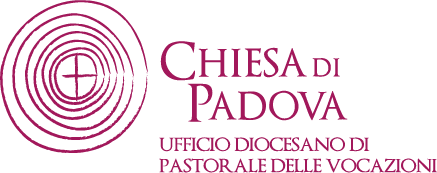 61a GIORNATA MONDIALE DI PREGHIERA PER LE VOCAZIONIDomenica 21 aprile 2024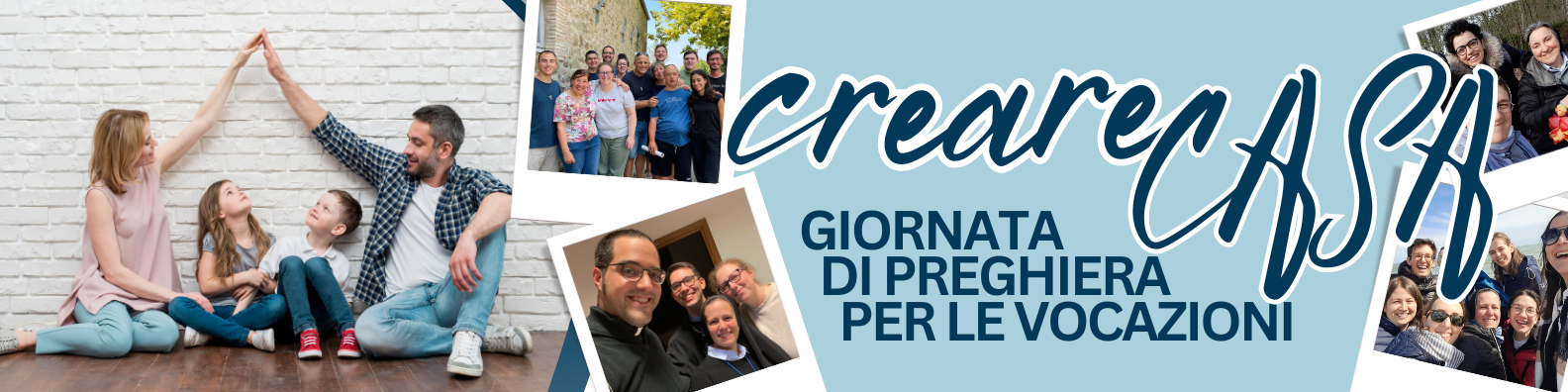 ANIMAZIONE LITURGICA PER LA IV DOMENICA DI PASQUA, ANNO BIntroduzione d’inizio (dopo il saluto liturgico)Oggi è la Giornata Mondiale di Preghiera per le Vocazioni e siamo raggiunti dall’invito di “creare casa”. Per noi cristiani e per la nostra comunità “creare casa” significa, per amore di Gesù Cristo, creare legami forti, costruire una rete di affetti veri, generare collaborazione senza escludere nessuno, imparare ad avere pazienza, a perdonarci, a ricominciare ogni giorno. In questa celebrazione chiediamo il dono di “creare casa” tra di noi, diventando in questo modo liberi e gioiosi di cercare, esprimere, accogliere e alimentare la vocazione che Dio ha per ciascuno di noi.Rito dell’aspersioneIl presbitero guida il rito della benedizione dell’acqua e poi asperge i presenti. L’appendice al Messale offre una preghiera di benedizione e un’antifona propria per le domeniche del tempo pasquale. In alternativa il presbitero procede con un diverso Atto penitenziale.Fratelli e sorelle carissimi, invochiamo la benedizione di Dio nostro Padre perché questo rito di aspersione ravvivi in noi la grazia del Battesimo, per mezzo del quale siamo stati immersi nella morte redentrice del Signore per risorgere con Lui alla vita nuova: è Lui la sorgente di ogni vocazione.Padre, gloria a te, che dall’Agnello immolato sulla croce fai scaturire le sorgenti dell’acqua viva.Gloria a te, o Signore.Cristo, gloria a te, che rinnovi la giovinezza della Chiesa nel lavacro dell’acqua con la parola della vita.Gloria a te, o Signore.Spirito, gloria a te, che dalle acque del Battesimo ci fai riemergere come primizia della nuova umanità.Gloria a te, o Signore.Se non si usa l’acqua già benedetta nella Veglia Pasquale, il sacerdote prosegue:Dio onnipotente, che nei santi segni della nostra fede rinnovi i prodigi della creazione e della redenzione, benedici  quest’acqua, e fa’ che tutti i rinati nel Battesimo siano annunciatori e testimoni della Pasqua che sempre si rinnova nella tua Chiesa. Per Cristo nostro Signore.Amen.Canto durante l’aspersione.Dio onnipotente ci purifichi dai peccati e per questa celebrazione dell’Eucaristia ci renda degni di partecipare alla mensa del suo regno nei secoli dei secoli.Amen.Quindi la celebrazione continua con il canto del Gloria.Liturgia della Parola.Preghiere dei fedeli (possono essere pronunciate da voci diverse)A Gesù Risorto, forza di ogni vocazione, rivolgiamo con fiducia la nostra preghiera, dicendo insieme:Signore, buon Pastore, ascoltaci!Signore, pastore buono: ti affidiamo il Papa, i Vescovi, i Presbiteri e i Diaconi perché annuncino con le parole e le opere che Tu sei risorto, vivo in mezzo a noi, e ti lasci incontrare. Preghiamo.Signore, cura del gregge: fa’ che i consacrati e le consacrate testimonino nella loro missione che tu puoi risanare le ferite e riempire d’amore i cuori di chi crede in te. Preghiamo.Signore, pastore fedele: fa’ che gli sposi divengano sempre più segno dell’amore di Dio. Sostienili nelle fatiche della vita familiare e dona loro la gioia dell’amicizia. Preghiamo.Signore, guida della pace: dona la sapienza e l’umiltà ai potenti perché aprano la coscienza a scelte di giustizia e di pace. Preghiamo.Signore, voce amica: fa’ che i giovani possano riconoscerti nelle vicende quotidiane della vita e dona loro il coraggio di seguire la tua voce che chiama, orienta e dà gioia. Preghiamo.Signore, porta della vita: guarda a tutti noi e rendici capaci di scelte coraggiose per testimoniare la grandezza del tuo amore in una vita piena, generosa e donata. Preghiamo.Signore, Pastore buono e fedele, guida della nostra vita, accogli le preghiere che ti presentiamo con fiducia insieme alle offerte del pane e del vino che per noi diventeranno Cristo tuo Figlio e nostro Signore, che vive e regna nei secoli dei secoli.Amen.Preghiera dopo la comunioneTerminato il canto di comunione può essere proposta la preghiera scritta appositamente dai Vescovi italiani. Le diverse strofe possono essere lette da alcuni membri della comunità parrocchiale rappresentanti delle vocazioni presenti in parrocchia (oltre a due sposi e il presbitero, se c’è, si può coinvolgere un diacono, una persona consacrata, una persona battezzata single impegnata nella comunità parrocchiale o civile) oppure lette dall’intera assemblea previa consegna di un cartoncino con il testo della seguente preghiera scaricabile anche dal sito www.vocazionipadova.itSignore Gesù Cristo,Figlio del Padre,che sempre vieni a dimorare in mezzo a noi,facci vivere secondo i tuoi sentimentiaffinché la nostra comunità e le nostre casesiano capaci di un’accoglienzaautentica e cordiale.I giovani che ci incontranosentano di essere amatie si liberi in loro quel desiderio di cercareil senso della propria vitache si rivela nella loro vocazione.Infondi nel cuore di tutti i battezzatila volontà di spendere la propria vitanel ministero ordinato,nella vita consacrata,nel matrimonioe nel laicato vissuto nel mondo,perché la Chiesa,che è la tua e la nostra casa,risplenda della bellezzadi tutte le vocazioni. Amen.